NOM:                                                                       DATA: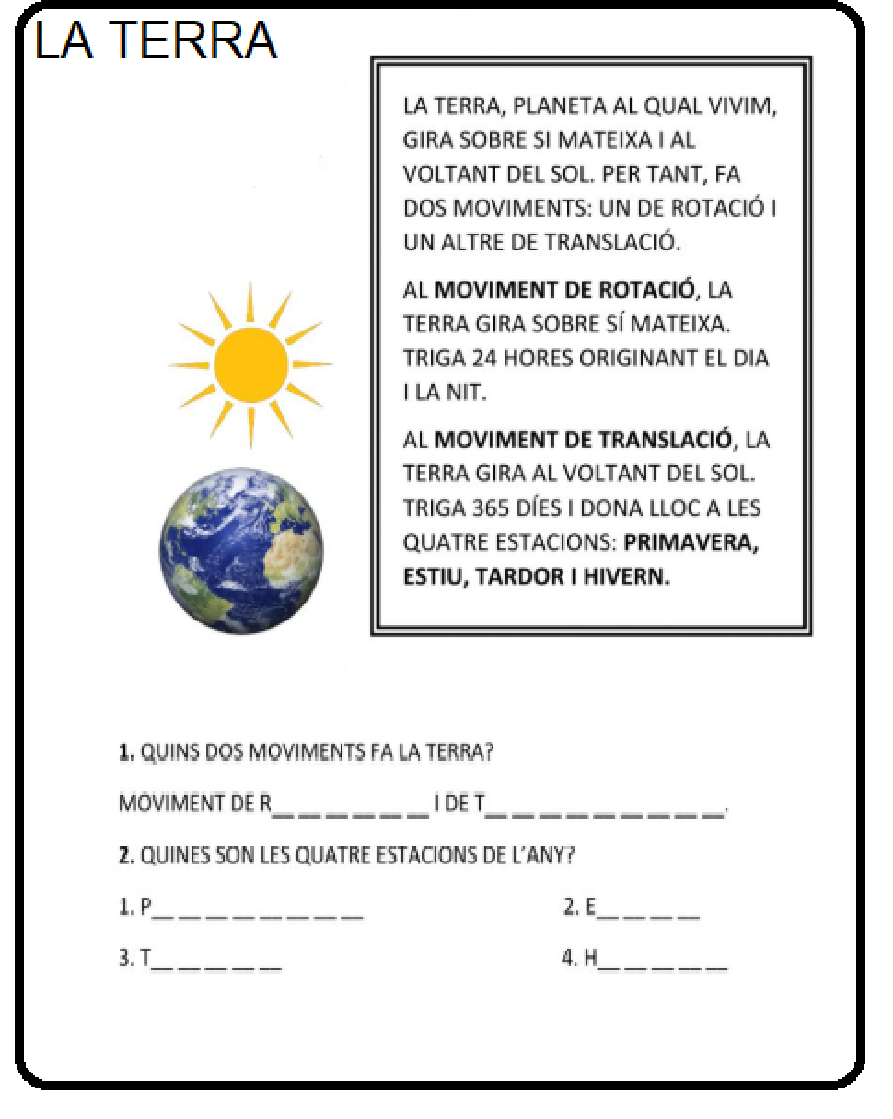 